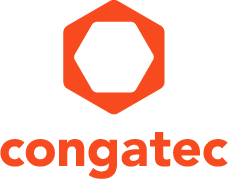 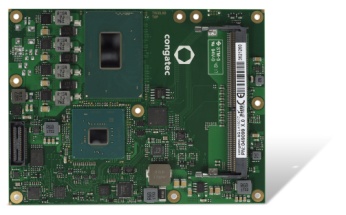 Texte et photo disponibles: https://www.congatec.com/fr/congatec-ag/communiques-de-presse.html  
Annonce Nouveau ProduitLes Computer-on-Modules congatec COM Express sont équipés des nouveaux processeurs Intel® Xeon® et Intel® Core de 8e génération (Coffee Lake H)La puissance congatec Type 6Deggendorf, Allemagne, 3 avril 2018 * * * congatec - acteur de premier plan dans le domaine des cartes informatiques embarquées, modules et logiciels personnalisés, présente ses nouveaux Computer-on-Modules conga-TS370 COM Express Type 6 simultanément au lancement des processeurs Intel® Xeon® et Intel® Core de 8e génération (Coffee Lake H). Ils propulsent le TDP de 35-45 W des modules COM Express Type 6 vers un nouveau niveau degré de puissance pour l’informatique embarquée haut de gamme, offrant pour la première fois jusqu’à 6 cœurs, 12 threads et un effet turbo impressionnant allant jusqu’à 4,4 GHz permettant de gérer jusqu’à trois écrans UHD 4k indépendants. Les tests préliminaires de congatec indiquent que ces tout nouveaux modules à six cœurs offrent entre 45 et 50 pour cent de multi-thread supplémentaires et entre 15 et 25 pour cent de performances mono-thread en plus, par rapport aux variantes du processeur Intel Core 7e génération. A une enveloppe thermique donnée, les designs de systèmes disposent d’un plus haut débit tout en abaissant la consommation énergétique, ce qui donne une plus grande efficacité au système. Les applications visées sont : les systèmes mobiles et embarqués très performants, les stations de travail industrielles et médicales, les serveurs de stockage et les stations cloud ainsi que le transcodage multimédia et les cœurs informatiques edge.‟Les marchés comme l’imagerie médicale et l’Industry 4.0 sans oublier l’analyse vidéo pour la connaissance situationnelle et l’observation des transports n’attendent que de nouvelles améliorations des performances”, explique Martin Danzer, Directeur des Produits chez congatec. “Nous simplifions l’usage de ces nouvelles améliorations de performances avec nos Computer-on-Modules standards, nos solutions de refroidissement et eAPI, rendant l’accès aux plus récentes générations de processeurs presque aussi simple qu’un branchement plug & play."En plus des gains de performances, les nouveaux modules congatec impressionnent avec une disponibilité étendue de plus de 10 ans, des E/S haut débit avec 4 x USB 3.1 Gen 2 (10 Gbits/s) et la prise en charge de la mémoire Intel Optane, ainsi que de meilleures fonctions de sécurité avec les extensions Intel® Software Guard, Trusted Execution Engine et Intel® Platform Trust Technology.Jeu de fonctions en détailLes nouveaux Computer-on-Modules COM Express Basic Type 6 conga-TS370 sont disponibles avec les processeurs Intel® Xeon® et Intel® Core™ i7 à 6 cœurs ou les processeurs Intel® Core™ i5 à 4 cœurs dans une enveloppe thermique entre 35 et 45 W et jusqu’à 32 Go de mémoire DDR4 2666 avec option ECC. Le traitement graphique intégré Intel® UHD630 prend en charge jusqu’à trois écrans 4k indépendants avec jusqu’à 60 Hz via DP 1.4, HDMI, eDP et LVDS. Pour la première fois, les concepteurs peuvent passer maintenant de eDP à LVDS uniquement par logiciel sans effectuer un changement matériel. Les modules excellent avec des E/S à haut débit comprenant 4 x USB 3.1 Gen 2 (10 Gbits/s), 8 x USB 2.0 et 1 x PEG et 8 voies PCIe Gen 3.0 pour des extensions systèmes puissantes y compris de la mémoire Intel® Optane. Tous les principaux systèmes d’exploitation Linux ainsi que les versions 64 bits de Microsoft Windows 10 et Windows 10 IoT sont exécutables. Un support d’intégration personnel de première classe associé à une large gamme d’accessoires ainsi que des cartes porteuses et des systèmes standards ou personnalisées complètent ces nouveaux modules.Les nouveaux Computer-on-Modules COM Express Type 6 conga-TS370 sont proposés dans les configurations standards suivantes :Pour plus d’informations sur les nouveaux Computer-on-Modules COM Express Type 6 hautes performances conga-TS370 : https://www.congatec.com/fr/produits/com-express-type6/conga-ts370.html A propos de congateccongatec est un fournisseur de premier plan de modules informatiques utilisant les standards COM Express, Qseven et SMARC ainsi que de cartes SBC (Single Board Computers) et de services de personnalisation (cartes custom). Les produits congatec peuvent entrer dans un grand nombre d'industries et d'applications comme l'automatisation industrielle, les équipements  médicaux, les loisirs, les transports, les télécoms, les tests et mesure et les points de vente. Parmi les compétences et le savoir-faire technique de congatec, citons des fonctions BIOS uniques, des pilotes et des BSP (Board Support Packages) complets.  Après la phase de design, les clients bénéficient d'un support tout au long du cycle de vie du produit. Les produits congatec sont fabriqués par des grands noms du monde de la sous-traitance électronique en respectant les standards de qualité. Avec son siège social basé à Deggendorf, Allemagne, congatec possède des filiales aux Etats-Unis, Taiwan, Chine, Japon et Australie ainsi qu‘en Grande-Bretagne, France et République Tchèque. Site web : www.congatec.com ou via Facebook, Twitter et YouTube* * * Intel et Intel Core, Xeon et Optane sont des marques enregistrées d’Intel Corporation aux Etats-Unis et dans d’autres pays.Contact pour les lecteurs :Contact pour la presse :congatec SAS.SAMS Network Luc BeuginMichael HennenTéléphone : +33 6 44 32 70 88Téléphone : +49-2405-4526720info@congatec.comwww.congatec.cominfo@sams-network.com www.sams-network.comProcesseurCoeurs/
ThreadsClock [GHz] (Base/Boost)
Cache (MB) TDP / cTDP [W]Intel® Xeon® 
E-2176M6 / 122.7 / 4.41245 / 35Intel® Core™ i7-8850H6 / 122.6 / 4.3945 / 35Intel® Core™ i5-8400H4 / 82.5 / 4.2845 / 35